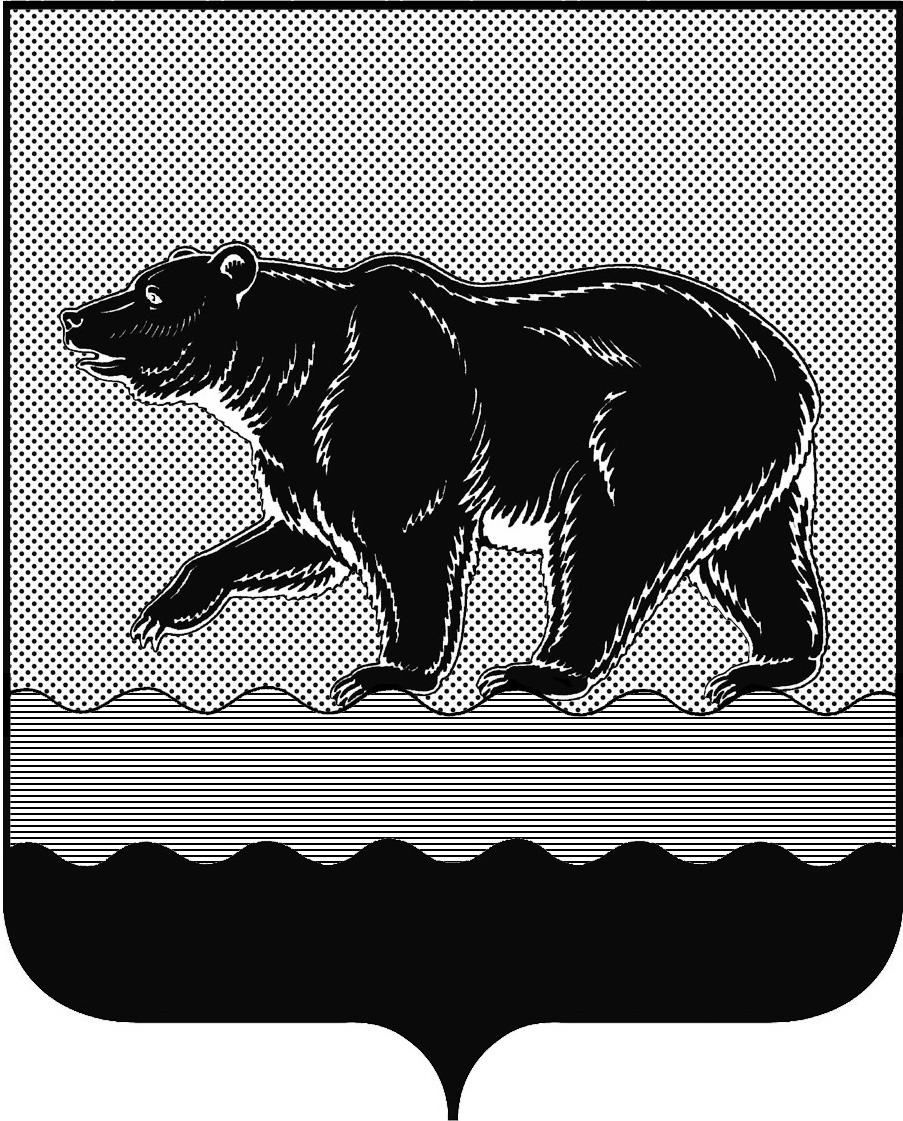 СЧЁТНАЯ ПАЛАТАГОРОДА НЕФТЕЮГАНСКА16 микрорайон, 23 дом, помещение 97, г. Нефтеюганск, 
Ханты-Мансийский автономный округ - Югра (Тюменская область), 628310  тел./факс (3463) 20-30-55, 20-30-63 E-mail: sp-ugansk@mail.ru www.admaugansk.ru Заключениена проект изменений в муниципальную программу города Нефтеюганска «Укрепление межнационального и межконфессионального согласия, профилактика экстремизма в городе Нефтеюганске»Счётная палата города Нефтеюганска на основании статьи 157 Бюджетного кодекса Российской Федерации, Положения о Счётной палате города Нефтеюганска, утверждённого решением Думы города Нефтеюганска от 31.03.2021 № 923-VI, рассмотрев проект изменений в муниципальную программу «Укрепление межнационального и межконфессионального согласия, профилактика экстремизма в городе Нефтеюганске» (далее по тексту – проект изменений), сообщает следующее:1. При проведении экспертно-аналитического мероприятия учитывалось наличие экспертизы проекта изменений:1.1. Департамента финансов администрации города Нефтеюганска на предмет его соответствия бюджетному законодательству Российской Федерации и возможности финансового обеспечения её реализации из бюджета города Нефтеюганска.1.2. Департамента экономического развития администрации города Нефтеюганска на предмет соответствия:- Порядку принятия решения о разработке муниципальных программ города Нефтеюганска, их формирования, утверждения и реализации, утверждённому постановлением администрации города Нефтеюганска от 18.04.2019 № 77-нп «О модельной муниципальной программе города Нефтеюганска, порядке принятия решения о разработке муниципальных программ города Нефтеюганска, их формирования, утверждения и реализации» (далее по тексту – Модельная программа, Порядок);- Стратегии социально-экономического развития муниципального образования город Нефтеюганск, утверждённой решением Думы от 31.10.2018 № 483-VI «Об утверждении Стратегии социально-экономического развития муниципального образования город Нефтеюганск на период до 2030 года»;- структурных элементов (основных мероприятий) целям муниципальной программы;- сроков её реализации задачам;- целевых показателей, характеризующих результаты реализации муниципальной программы, показателям экономической, бюджетной и социальной эффективности, а также структурных элементов (основных мероприятий) муниципальной программы;- требованиям, установленным нормативными правовыми актами в сфере управления проектной деятельностью.2. Представленный проект изменений не соответствует Модельной программе, а именно:2.1. В паспорте муниципальной программы:- отсутствует информация о кураторе муниципальной программы;- в строке «Параметры финансового обеспечения муниципальной программы», содержится неполная информация об общем объёме финансирования муниципальной программы, поскольку не отражены сведения о финансовом обеспечении в период 2019-2021 годов;- в строке «Сроки реализации муниципальной программы» указаны    2022-2030 годы. При этом годом начала реализации муниципальной программы является 2019.Рекомендуем устранить указанные замечания, а также в целях исключения несоответствия отдельных частей муниципальной программы, соответствующие изменения предусмотреть в таблице «Распределение финансовых ресурсов муниципальной программы (по годам)».2.2. В таблице 1 «Целевые показатели муниципальной программы»:- в графе 1 неверно указано наименование графы;- отсутствует графа 3 «Ответственный исполнитель/соисполнитель за достижение показателя»;- в графе 4 таблицы должны указываться базовые показатели на начало реализации муниципальной программы. В проекте изменений базовые показатели не соответствуют указанному требованию. Кроме того, в столбце «Значение показателя по годам» отсутствует информация о значениях показателей в период действия муниципальной программы 2019-2021 годов. Рекомендуем устранить замечания, а также в целях исключения несоответствия отдельных частей муниципальной программы, соответствующие изменения предусмотреть в паспорте программы.2.3. Неверно указано наименование таблицы № 2.Рекомендуем устранить указанное замечание.3. Проектом изменений в муниципальную программу планируется:3.1. Финансовое обеспечение по программному мероприятию 1.3 «Развитие и использование потенциала молодёжи в интересах укрепления единства российской нации, упрочения мира и согласия» соисполнителю программы департаменту образования и молодёжной политики администрации города Нефтеюганска на 2022 год – 66,750 тыс. рублей, в том числе за счёт средств окружного бюджета 26,600 тыс. рублей, за счёт местного бюджета 40,150 тыс. рублей.3.2. Финансовое обеспечение по программному мероприятию 1.4 «Содействие этнокультурному многообразию народов России» соисполнителю программы комитету культуры и туризма администрации города Нефтеюганска на 2022 год за счёт средств местного бюджета – 88,900 тыс. рублей. На 2023-2030 годы по вышеуказанному мероприятию запланировано финансовое обеспечение на уровне 2022 года.3.3. Финансовое обеспечение по программному мероприятию 1.6 «Реализация мер, направленных на социальную и культурную адаптацию мигрантов» соисполнителю программы администрации города Нефтеюганска (департаменту по делам администрации города Нефтеюганска) на 2022 год за счёт средств местного бюджета – 104,500 тыс. рублей. На 2023-2030 годы по вышеуказанному мероприятию запланировано финансовое обеспечение на уровне 2022 года.3.4. Финансовое обеспечение по программному мероприятию 2.2 «Организация и проведение среди молодёжи города мероприятий, направленных на воспитание уважения к представителям разных этносов, профилактику экстремистских проявлений, мониторинг экстремистских настроений в молодёжной среде (посредством анкетирования)» соисполнителю программы департаменту образования и молодёжной политики администрации города Нефтеюганска за счёт средств местного бюджета:- 2022 год в размере 149,850 тыс. рублей;- 2023 год в размере 190,000  тыс. рублей.На 2024-2030 годы по вышеуказанному мероприятию запланировано финансовое обеспечение на уровне 2023 года.3.5. Финансовое обеспечение по программному мероприятию 2.3 «Проведение в образовательных организациях мероприятий по воспитанию патриотизма, культуры мирного поведения, по обучению навыкам бесконфликтного общения, а также умению отстаивать собственное мнение, противодействовать социально опасному поведению, в том числе вовлечению в экстремистскую деятельность, всеми законными средствами» соисполнителю программы департаменту образования и молодёжной политики администрации города Нефтеюганска на 2022 год – 150,000 тыс. рублей, 2023 год за счёт средств местного бюджета – 70,000 тыс. рублей:1) за счёт средств окружного бюджета: - 2022 год в размере 60,000 тыс. рублей;2) за счёт средств местного бюджета:- 2022 год в размере 90,000 тыс. рублей.На 2024-2030 годы по вышеуказанному мероприятию запланировано финансовое обеспечение на уровне 2023 года.3.6. Финансовое обеспечение по программному мероприятию 2.4. «Организация просветительской работы среди обучающихся общеобразовательных организаций, направленной на формирование знаний об ответственности за участие в экстремистской деятельности, разжигание межнациональной, межрелигиозной розни» соисполнителю программы департаменту образования и молодёжной политики администрации города Нефтеюганска на 2022 год за счёт средств местного бюджета – 50,000 тыс. рублей.На 2023-2030 годы по вышеуказанному мероприятию запланировано финансовое обеспечение на уровне 2022 года.3.7. Финансовое обеспечение по программному мероприятию 2.5 «Повышение профессионального уровня работников образовательных организаций в сфере профилактики экстремизма, разработка и внедрение новых педагогических методик, направленных на профилактику экстремизма» соисполнителю программы департаменту образования и молодёжной политики администрации города Нефтеюганска на 2022 год – 50,000 тыс. рублей, 2023 год за счёт средств местного бюджета – 50,000 тыс. рублей: 1) за счёт средств окружного бюджета: - 2022 год в размере 20,000 тыс. рублей;2) за счёт средств местного бюджета:- 2022 год в размере 30,000 тыс. рублей.На 2024-2030 годы по вышеуказанному мероприятию запланировано финансовое обеспечение на уровне 2023 года.По итогам проведения экспертизы предлагаем направить проект изменений на утверждение с учётом рекомендаций, отражённых в настоящем заключении.Информацию о решениях, принятых по результатам рассмотрения настоящего заключения, просим направить в адрес Счётной палаты до 23.11.2021 года.Председатель                                                                                    С.А. ГичкинаИсполнитель:инспектор инспекторского отдела  № 2Капитонова Раушания Исхаковна8 (3463) 203303                                                                                                                                                                                                                                                                                                                                                                                                                                                                                                                                                                                                                                                                                                                                                                                                                                                                                                                                                                                                                                                                                                                                                                                                                                                                                                                                                                                                                                                                                                                                                                                                                                                                                                                                                                                                                                                                                                                                                                                                                                                                                                                                                                                                                                                                                                                                                                                                                                                                                                                                                                                                                                                                                                                                                                                                                                                                                                                                                                                                                                                                                                                                                                                  Исх. СП-403-1 от 10.11.2021 г.